Nebraska Wesleyan UniversityNWU Showdown - 2022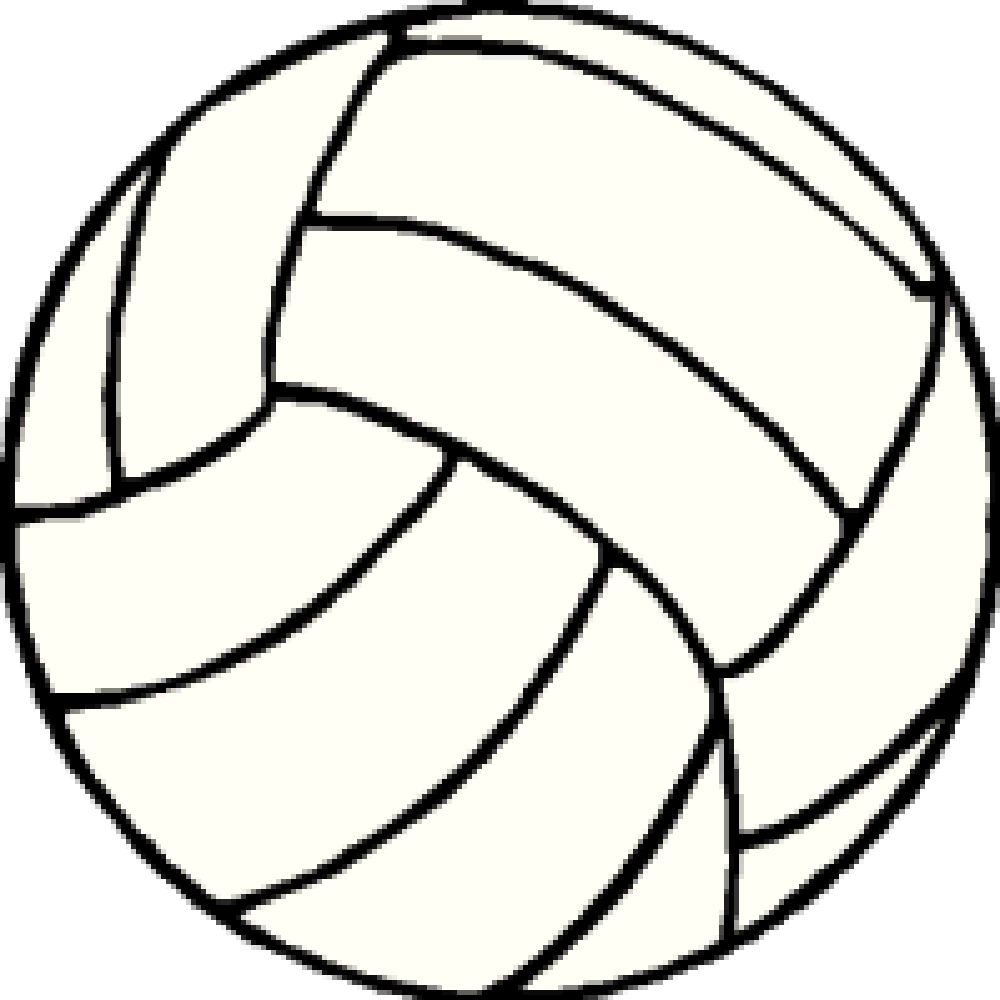 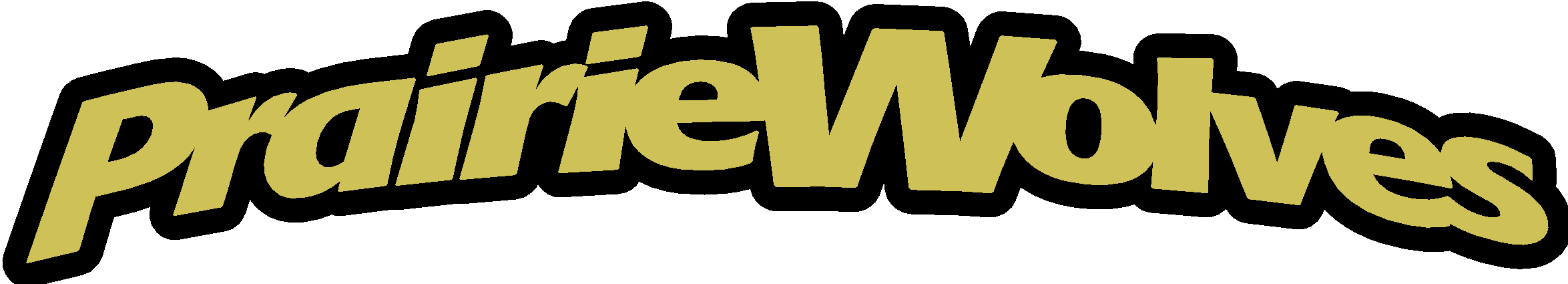 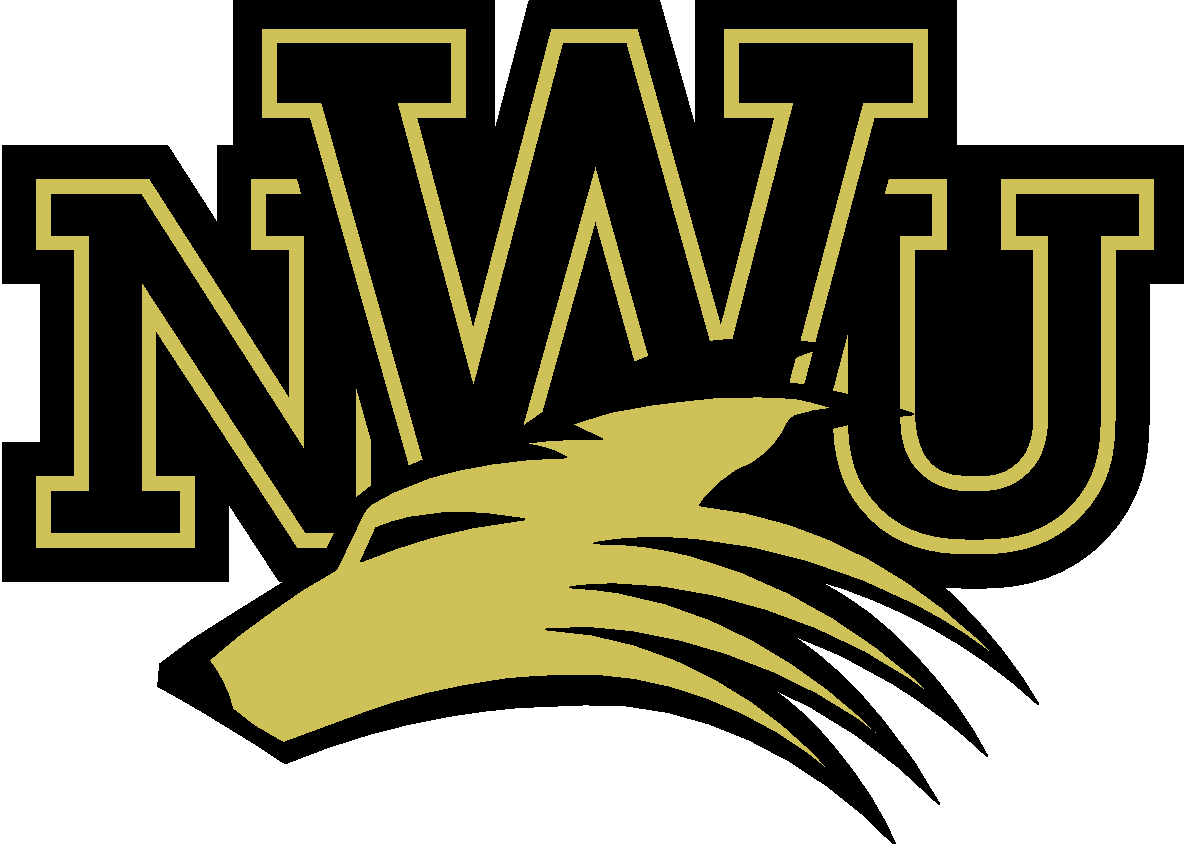 17U DivisionSTART TIME:  8:00 AMSunday, March 27th Warm-ups will be 2 minutes of shared court time, followed by 4 min of hitting for the serving team and 4 min of hitting for the receiving team.  Warm-ups can be shortened to 1-3-3 after each team’s first match.Serving is to be completed during each team’s court time.  THERE IS NO SHARED SERVINGPool play will be 2 sets to 25 points, starting at 7.  Pool A 		 		Pool B					 1. Great Plains 17 Gold		1. Great Plains 17 Silver			2. Southeast Grays 17		2. Kill Club 17	3. Centennial 17			3. Cardinal Club 17TEAMS WILL BE ASSIGNED TO TOURNAMENTS BY THE FOLLOWING METHOD:BEST SET (games) RECORDHEAD TO HEAD COMPETITION (to include point differential)TOTAL POINT DIFFERENTIALA COIN TOSS, IF NECESSARY INDIVIDUAL PRIZES WILL BE AWARDED TO FIRST-PLACE TEAM IN THE TOURNAMENTNebraska Wesleyan UniversityNWU Showdown - 202217U DivisionSunday, March 27th All tournament matches will be best 2 out of 3 sets to 25 points, starting at 7.  Third set 0-15, if necessary.Time(Approx.)Ct 1RefCt 2Ref8:00 AMA1 vs A3A2B1 vs B3B28:45 AMA2 vs A3A1B2 vs B3B1A1 vs A2A3B1 vs B2B3CH1) B2 vs A3A1CH2) A2 vs B3B1CH3) A1 vs wnr CH1lsr CH1CH4) B1 vs wnr CH2lsr CH2CH6) lsr CH3 vs lsr CH4 *If see notewnr CH3CH5) lsr CH1 vs lsr CH2wnr/lsr CH4**CH7) wnr CH3 vs wnr CH4lsr CH3/6**XXXXXXXA#1CH3)A#3 lsr CH1 refCH1)A#1 refCH5)B#2CH7)wnr or lsr of CH4 ref**(see note)wnr or lsr of CH4 ref**(see note) lsr CH3 or CH6 ref**CHAMPIONCH6)wnr CH3 refwnr CH3 refwnr CH3 refB#3*Only played if A#1 or B#1 loses their first match*Only played if A#1 or B#1 loses their first matchCH2)B#1 refCH4)A#2lsr CH2 ref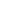 B#1